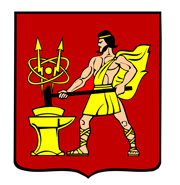 АДМИНИСТРАЦИЯ  ГОРОДСКОГО ОКРУГА ЭЛЕКТРОСТАЛЬМОСКОВСКОЙ   ОБЛАСТИРАСПОРЯЖЕНИЕ05.04.2023 № 83-рО признании утратившим силу муниципального нормативного правового актаВ соответствии с федеральными законами от 06.10.2003 № 131-ФЗ «Об общих принципах организации местного самоуправления в Российской Федерации», от 27.07.2010 № 210-ФЗ «Об организации предоставления государственных и муниципальных услуг», в целях приведения муниципальных правовых актов в соответствие с законодательством Российской Федерации:1. Признать утратившим силу распоряжение Администрации городского округа Электросталь Московской области от 10.07.2012 № 564-р «Об утверждении административного регламента предоставления муниципальной услуги по финансированию и софинансированию капитального ремонта многоквартирных домов, расположенных на территории городского округа Электросталь Московской области».2. Опубликовать настоящее распоряжение на официальном сайте городского округа Электросталь Московской области в информационно-телекоммуникационной сети «Интернет» по адресу:www.electrostal.ru.3. Настоящее распоряжение вступает в силу после его официального опубликования.4. Контроль за исполнением настоящего распоряжения возложить на заместителя Главы Администрации городского округа Электросталь Московской области                       Борисова А.Ю.Глава городского округа 					                                     И.Ю. Волкова 